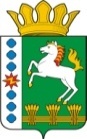 КОНТРОЛЬНО-СЧЕТНЫЙ ОРГАН ШАРЫПОВСКОГО МУНИЦИПАЛЬНОГО ОКРУГАКрасноярского краяЗаключениена проект Постановления администрации Шарыповского муниципального округа «Об утверждении муниципальной программы «Развитие физической культуры, спорта, туризма и молодежной политики»02 июля 2021 год 		            					                № 27Настоящее экспертное заключение подготовлено Контрольно – счетным органом Шарыповского муниципального округа Красноярского края на основании ст. 157 Бюджетного  кодекса Российской Федерации, ст. 9 Федерального закона от 07.02.2011 № 6-ФЗ «Об общих принципах организации и деятельности контрольно – счетных органов субъектов Российской Федерации и муниципальных образований», ст. 15 Решения Шарыповского окружного Совета депутатов от 14.12.2021 № 5-32р «Об утверждении Положения о Контрольно – счетном органе Шарыповского муниципального округа Красноярского края» и в соответствии со стандартом организации деятельности Контрольно-счетного органа Шарыповского муниципального округа Красноярского края СОД 2 «Организация, проведение и оформление результатов финансово-экономической экспертизы проектов Решений Шарыповского окружного Совета депутатов и нормативно-правовых актов по бюджетно-финансовым вопросам и вопросам использования муниципального имущества и проектов муниципальных программ» утвержденного приказом Контрольно-счетного органа Шарыповского муниципального округа Красноярского края от 25.01.2021 № 03.Представленный на экспертизу проект Постановления администрации Шарыповского муниципального округа «Об утверждении муниципальной программы Шарыповского муниципального округа «Развитие физической культуры, спорта, туризма и молодежной политики» направлен в Контрольно – счетный орган Шарыповского муниципального округа Красноярского края 01 июля 2021 года. Разработчиком данного проекта Программы является муниципальное казенное учреждение «Управление спорта, туризма и молодежной политики  Шарыповского муниципального округа».Основанием для разработки муниципальной программы является:- статья 179 Бюджетного кодекса Российской Федерации;- постановление администрации Шарыповского муниципального округа от 13.04.2021 № 288-п «Об утверждении Порядка принятия решений о разработке муниципальных программ Шарыповского муниципального округа, их формирования и реализации»;- распоряжение администрации Шарыповского района от 14.09.2020 № 291-р «Об утверждении перечня муниципальных программ Шарыповского муниципального округа».Исполнитель Программы муниципальное казенное учреждение «Управление спорта, туризма и молодежной политики  Шарыповского муниципального округа».Соисполнители муниципальной программы отсутствуют.Согласно постановления администрации Шарыповского муниципального округа от 13.04.2021 № 288-п «Об утверждении Порядка принятия решений о разработке муниципальных программ Шарыповского муниципального округа, их формирования и реализации» проектом Постановления администрации Шарыповского муниципального округа «Об утверждении муниципальной программы Шарыповского муниципального округа «Развитие физической культуры, спорта, туризма и молодежной политики» постановляют:-  пунктом 2 проекта признать утратившими силу Постановление администрации Шарыповского района о 30.10.2013 № 842-п «Об утверждении муниципальной программы Шарыповоского района «Развитие физической культуры, спорта, туризма и молодежной политики в Шарыповоском районе» в редакции за период с 2013 года по 31 декабря 2020 года. Мероприятие проведено 01-02 июля 2021 года.В ходе подготовки заключения Контрольно – счетным органом Шарыповского муниципального округа Красноярского края были проанализированы следующие материалы:- проект Постановления администрации Шарыповского муниципального округа «Об утверждении муниципальной программы Шарыповского муниципального округа «Развитие физической культуры, спорта, туризма и молодежной политики»;-  паспорт муниципальной программы «Об утверждении муниципальной программы Шарыповского муниципального округа «Развитие физической культуры, спорта, туризма и молодежной политики».Подпрограммы муниципальной программы:Развитие массовой физической культуры и спорта;Развитие молодежной политики;Развитие туризма;Улучшение жилищных условий отдельных категорий граждан;Обеспечение реализации муниципальной программы.Рассмотрев представленные материалы к проекту Постановления установлено следующее:В соответствии с проектом Постановления вносятся в паспорт муниципальной программы изменения по строке (пункту) «Ресурсное обеспечение  муниципальной  программы».После внесения изменений строка  будет читаться:Увеличение бюджетных ассигнований по муниципальной программе в сумме 5 152 583,67 руб. (7,96%), в том числе:за счет средств федерального бюджета увеличение в сумме 477 338,56 руб. (100,00%);за счет средств краевого бюджета увеличение в сумме 2 218 559,66 руб. (238,02%);за счет средств бюджета округа увеличение в сумме 428 900,00 руб. (0,68%);за счет внебюджетных источников увеличение в сумме 2 027 785,45 руб. (675,93%). В подпрограмму «Развитие массовой физической культуры и спорта» вносятся изменения по строке «Объемы и источники финансирования подпрограммы». После внесения изменений строка будет читаться:Увеличение бюджетных ассигнований по подпрограмме «Развитие массовой физической культуры и спорта» в 2021 году в сумме 2 835 961,00 руб. (7,00%), в том числе:за счет средств краевого бюджета увеличение в сумме 922 500,00 руб. (100,00%), из них:           - в сумме 500 000,00 руб. по мероприятию 1.9 «Поддержка физкультурно-спортивных клубов по месту жительства» на приобретение спортивного инвентаря МБУ «СШ Шарыповского МО»;            - в сумме 422 500,00 руб. по мероприятию 1.10 «Выполнение требований федеральных стандартов спортивной подготовки» на приобретение спортивного оборудования и инвентаря МБУ «СШ Шарыповского МО».за счет средств бюджета округа увеличение в сумме 365 961,00 руб. (0,91%), из них:            - в сумме 365 961,00 руб. по мероприятию 1.2 «Обеспечение деятельности (оказание услуг) подведомственных учреждений» на частичную компенсацию расходов на повышение оплаты труда отдельным категориям работников МБУ «СШ Шарыповского МО»;           - в сумме 21 000,00 руб. по мероприятию 1.9 «Поддержка физкультурно-спортивных клубов по месту жительства» на приобретение спортивного инвентаря МБУ «СШ Шарыповского МО»;                        - в сумме 41 785,71 руб. по мероприятию 1.10 «Выполнение требований федеральных стандартов спортивной подготовки» на приобретение спортивного оборудования и инвентаря МБУ «СШ Шарыповского МО»;           - уменьшение в сумме 62 785,71 руб. по мероприятию 1.2 «Обеспечение деятельности (оказание услуг) подведомственных учреждений». В связи с экономией по  расходам, предусмотренным на обучение сотрудников МБУ «СШ Шарыповского МО».за счет внебюджетных источников увеличение в сумме 1 547 500,00 руб. (515,83%), из них: - в сумме 1 500 000,00 руб. по мероприятию 1.8 «Безвозмездные пожертвования (СШ Шарыповского МО)» на приобретение парусной лодки для клуба по месту жительства "Оптимист", ремонт кровли и на устройство ограждения лыжной базы в селе Парная;- в сумме 47 500,00 руб. по мероприятию 1.7 «Обеспечение деятельности подведомственных учреждений за счет средств от оказания платных услуг».            Перераспределены бюджетные ассигнования по подпрограмме «Развитие массовой физической культуры и спорта» за счет средств бюджета округа  по мероприятию 2.1 «Обеспечение участия спортсменов – членов сборных команд округа в соревнованиях различного уровня» с вида расходов 244 на вид расхода 113 в сумме 45 900,00 рублей на питание и проживание сборных спортивных команд Шарыповского муниципального округа.В подпрограмму «Развитие молодежной политики» вносятся изменения по строке «Объемы и источники финансирования подпрограммы». После внесения изменений строка будет читаться:Увеличение бюджетных ассигнований по подпрограмме «Развитие молодежной политики» в сумме 530 803,45 руб. (5,61%), в том числе:за счет средств бюджета округа в сумме 50 518,00 руб. (0,59%) по мероприятию 1.2.1 «Обеспечение деятельности (оказание услуг) подведомственных учреждений» на частичную компенсацию расходов на повышение оплаты труда отдельным категориям работников МБУ «ММЦ Сибиряк» Шарыповского муниципального округа;за счет внебюджетных источников в сумме 480 285,45 руб. (100,00%) по мероприятию 1.4 «Безвозмездные пожертвования (трудовые отряды старшеклассников)» на создание не менее 20 рабочих мест в Шарыповском муниципальном округе, для трудоустройства несовершеннолетних граждан в возрасте от 14 до 18 лет в свободное от учебы время и в период каникул в рамках работы «Трудового отряда «СУЭК».В подпрограмму «Развитие туризма» вносятся изменения по строке «Объемы и источники финансирования подпрограммы». После внесения изменений строка будет читаться:Увеличение бюджетных ассигнований по подпрограмме «Развитие туризма» в сумме 114 660,00 руб. (18,26%), в том числе:увеличение за счет средств краевого бюджета в сумме 139 660,00 руб. (100,00%) по мероприятию 1.2 «Организация туристско-рекреационных зон на территории Красноярского края» на благоустройство туристско-рекреационной зоны на территории Шарыповского муниципального округа в центральной части с. Парная «Вторая очередь набережной "Паруса мечты";уменьшение за счет средств бюджета округа в сумме 25 000,00 руб. (3,98%) по мероприятию 2.1 «Проведение активной рекламной деятельности, направленной на формирование имиджа Шарыповского муниципального округа», в связи с экономией по услугам на изготовление брошюр и буклетов.В подпрограмму «Улучшение жилищных условий отдельных категорий граждан» вносятся изменения по строке «Объемы и источники финансирования подпрограммы». После внесения изменений строка будет читаться:Увеличение бюджетных ассигнований по подпрограмме «Улучшение жилищных условий отдельных категорий граждан» в сумме 1 633 738,22 руб. (217,83%) по мероприятию 1.1 «Предоставление социальных выплат молодым семьям на строительство (приобретение) жилья» на улучшение жилищных условий 1 молодой семьи путем приобретения (строительства) не менее 54 кв. м. общей площадью жилья, в том числе:за счет средств федерального бюджета в сумме 477 338,56 руб. (100,00%), из них: в 2021 году в сумме 202 512,45 руб., в 2022 году в сумме 137 858,99 руб., в 2023 году в сумме 136 967,12 руб.;за счет средств краевого бюджета в сумме 1 156 399,66 руб. (100,00%), из них: в 2021 году в сумме 431 510,75 руб., в 2022 году в сумме 358 796,83 руб., в 2023 году в сумме 366 092,08 руб.В подпрограмму «Обеспечение реализации муниципальной программы» вносятся изменения по строке «Объемы и источники финансирования подпрограммы». После внесения изменений строка будет читаться:             Увеличение бюджетных ассигнований по подпрограмме «Обеспечение реализации муниципальной программы» за счет средств бюджета округа в сумме 37 421,00 руб. (0,28%) по мероприятию 1.1 «Руководство и управление в сфере установленных функций и полномочий, осуществляемых казенными учреждениями», в том числе:              - в сумме 12 421,00 руб. на частичную компенсацию расходов на повышение оплаты труда отдельным категориям работников МКУ «УСТиМП»;               - в сумме 25 000,00 руб. на работы по визуальному обследованию туристско-рекреационной зоны «Паруса мечты», вторая очередь.    При проверке правильности планирования и составления проекта Постановления  нарушений не установлено.На основании выше изложенного Контрольно – счетный орган Шарыповского муниципального округа Красноярского края предлагает администрации Шарыповского муниципального округа принять проект Постановления администрации Шарыповского муниципального округа «Об утверждении муниципальной программы Шарыповского муниципального округа «Развитие физической культуры, спорта, туризма и молодежной политики».Председатель КСО Шарыповского муниципального округа                        				Г.В. СавчукРесурсное обеспечение  муниципальной  программы Предыдущая редакцияПредлагаемая редакция (проект Постановления)Ресурсное обеспечение  муниципальной  программы Общий объем бюджетных ассигнований на реализацию муниципальной программы  составляет 64 720 800,00  руб., из них:2021 год – 21 564 800,00 руб.;2022 год – 21 578 000,00 руб.;2023 год – 21 578 000,00 руб.в том числе за счет средств:федерального бюджета  0,00 руб., из них:2021 год – 0,00 руб.;2022 год – 0,00 руб.;2023 год – 0,00 руб.краевого бюджета  932 100,00 руб., из них:2021 год – 18 312 377,00 руб.;2022 год – 315 100,00 руб.;2023 год – 315 100,00 руб.бюджет округа 63 488 700,00 руб., из них:2021 год – 21 162 900,00 руб.;2022 год – 21 162 900,00 руб.;2023 год – 21 162 900,00 руб.внебюджетных источников 300 000,00 руб., из них:2021 год –  100 000,00 руб.;2022 год –  100 000,00 руб.;2023 год – 100 000,00 руб.Общий объем бюджетных ассигнований на реализацию муниципальной программы  составляет 69 873 383,67  руб., из них:2021 год – 25 717 668,65 руб.;2022 год – 22 074 655,82 руб.;2023 год – 22 081 059,20 руб.в том числе за счет средств:федерального бюджета  477 338,56 руб., из них:2021 год – 202 512,45 руб.;2022 год – 137 858,99 руб.;2023 год – 136 967,12 руб.краевого бюджета  3 150 659,66 руб., из них:2021 год – 1 795 570,75 руб.;2022 год – 673 896,83 руб.;2023 год – 681 192,08 руб.бюджет округа 63 917 600,00 руб., из них:2021 год – 21 591 800,00 руб.;2022 год – 21 162 900,00 руб.;2023 год – 21 162 900,00 руб.внебюджетных источников 2 327 785,45 руб., из них:2021 год –  2 127 785,45 руб.;2022 год –  100 000,00 руб.;2023 год – 100 000,00 руб.Объемы и источники финансирования подпрограммы Предыдущая редакцияПредлагаемая редакция (проект Постановления)Объемы и источники финансирования подпрограммы Общий объем бюджетных ассигнований на реализацию подпрограммы за счет средств районного бюджета составляет 40 529 130,00 руб., из них:за счет средств бюджета округа составляет 40 229 130,00 руб.,  в том числе:2021 год – 13 443 910,00 руб.;2022 год – 13 392 610,00 руб.;2023 год – 13 392 610,00 руб.за счет внебюджетных источников составляет 300 000,00 руб.,  в том числе:2021 год – 100 000,00 руб.;2022 год – 100 000,00 руб.;2023 год – 100 000,00 руб.Общий объем бюджетных ассигнований на реализацию подпрограммы за счет средств районного бюджета составляет 43 365 091,00 руб., из них:за счет средств краевого бюджета составляет 922 500,00 руб.,  в том числе:2021 год – 922 500,00 руб.;2022 год – 0,00 руб.;2023 год – 0,00 руб.за счет средств бюджета округа составляет 40 595 091,00 руб.,  в том числе:2021 год – 13 809 871,00 руб.;2022 год – 13 392 610,00 руб.;2023 год – 13 392 610,00 руб.за счет внебюджетных источников составляет 1 847 500,00 руб.,  в том числе:2021 год – 1 647 500,00 руб.;2022 год – 100 000,00 руб.;2023 год – 100 000,00 руб.Объемы и источники финансирования подпрограммы Предыдущая редакцияПредлагаемая редакция (проект Постановления)Объемы и источники финансирования подпрограммы Общий объем бюджетных ассигнований на реализацию подпрограммы  составляет 9 455 040,00 руб., из них:за счет средств краевого бюджета 932 100,00 руб.,  в том числе:2021 год – 301 900,00 руб.;2022 год – 315 100,00 руб.;2023 год – 315 100,00 руб.за счет средств бюджета округа 8 522 940,00 руб.,  в том числе:2021 год – 2 838 780,00 руб.;2022 год – 2 842 080,00 руб.;2023 год – 2 842 080,000 руб.за счет внебюджетных источников 0,00 руб.,  в том числе:2021 год – 0,00 руб.;2022 год – 0,00 руб.;2023 год –  0,00 руб.Общий объем бюджетных ассигнований на реализацию подпрограммы  составляет 9 985 843,45 руб., из них:за счет средств краевого бюджета 932 100,00 руб.,  в том числе:2021 год – 301 900,00 руб.;2022 год – 315 100,00 руб.;2023 год – 315 100,00 руб.за счет средств бюджета округа 8 573 458,00 руб.,  в том числе:2021 год – 2 889 298,00 руб.;2022 год – 2 842 080,00 руб.;2023 год – 2 842 080,000 руб.за счет внебюджетных источников 480 285,45 руб.,  в том числе:2021 год – 480 285,45 руб.;2022 год – 0,00 руб.;2023 год –  0,00 руб.Объемы и источники финансирования подпрограммы Предыдущая редакцияПредлагаемая редакция (проект Постановления)Объемы и источники финансирования подпрограммы Общий объем бюджетных ассигнований на реализацию подпрограммы  составляет 627 900,00 руб., из них:за счет средств краевого бюджета 0,00 руб.,  в том числе:2021 год –0,00 руб.;2022 год –0,00 руб.;2023 год –0,00 руб.за счет средств бюджета округа 627 900,00 руб.,  в том числе:2021 год – 189 300,00 руб.;2022 год – 219 300,00 руб.;2023 год – 219 300,000 руб.Общий объем бюджетных ассигнований на реализацию подпрограммы  составляет 742 560,00 руб., из них:за счет средств краевого бюджета 139 660,00 руб.,  в том числе:2021 год –139 660,00 руб.;2022 год –0,00 руб.;2023 год –0,00 руб.за счет средств бюджета округа 602 900,00 руб.,  в том числе:2021 год – 164 300,00 руб.;2022 год – 219 300,00 руб.;2023 год – 219 300,000 руб.Объемы и источники финансирования подпрограммы Предыдущая редакцияПредлагаемая редакция (проект Постановления)Объемы и источники финансирования подпрограммы Общий объем бюджетных ассигнований на реализацию подпрограммы  составляет 750 000,00 руб., из них:за счет средств бюджета округа 750 000,00 руб.,  в том числе:2021 год – 250 000,00 руб.;2022 год – 250 000,00 руб.;2023 год – 250 000,000 руб.Общий объем бюджетных ассигнований на реализацию подпрограммы  составляет 2 383 738,22 руб., из них: за счет средств федерального бюджета 477 338,56 руб.,  в том числе:2021 год –202 512,45 руб.;2022 год –137 858,99 руб.;2023 год –136 967,12 руб.за счет средств краевого бюджета 1 156 399,66 руб.,  в том числе:2021 год –431 510,75 руб.;2022 год –358 796,83 руб.;2023 год –366 092,08 руб.за счет средств бюджета округа 750 000,00 руб.,  в том числе:2021 год – 250 000,00 руб.;2022 год – 250 000,00 руб.;2023 год – 250 000,000 руб.Объемы и источники финансирования подпрограммы Предыдущая редакцияПредлагаемая редакция (проект Постановления)Объемы и источники финансирования подпрограммы Общий объем бюджетных ассигнований на реализацию подпрограммы  составляет 13 358 730,00 руб., из них:за счет средств бюджета округа 13 358 730,00 руб.,  в том числе:2021 год – 4 440 910,00 руб.;2022 год – 4 458 910,00 руб.;2023 год – 4 458 910,000 руб.Общий объем бюджетных ассигнований на реализацию подпрограммы  составляет 13 396 151,00 руб., из них:за счет средств бюджета округа 13 396 151,00 руб.,  в том числе:2021 год – 4 478 331,00 руб.;2022 год – 4 458 910,00 руб.;2023 год – 4 458 910,000 руб.